Extrair dados de alunos do EOLEm: Turma – Turma da Escola – Regular principal com escolarização e selecione a turma: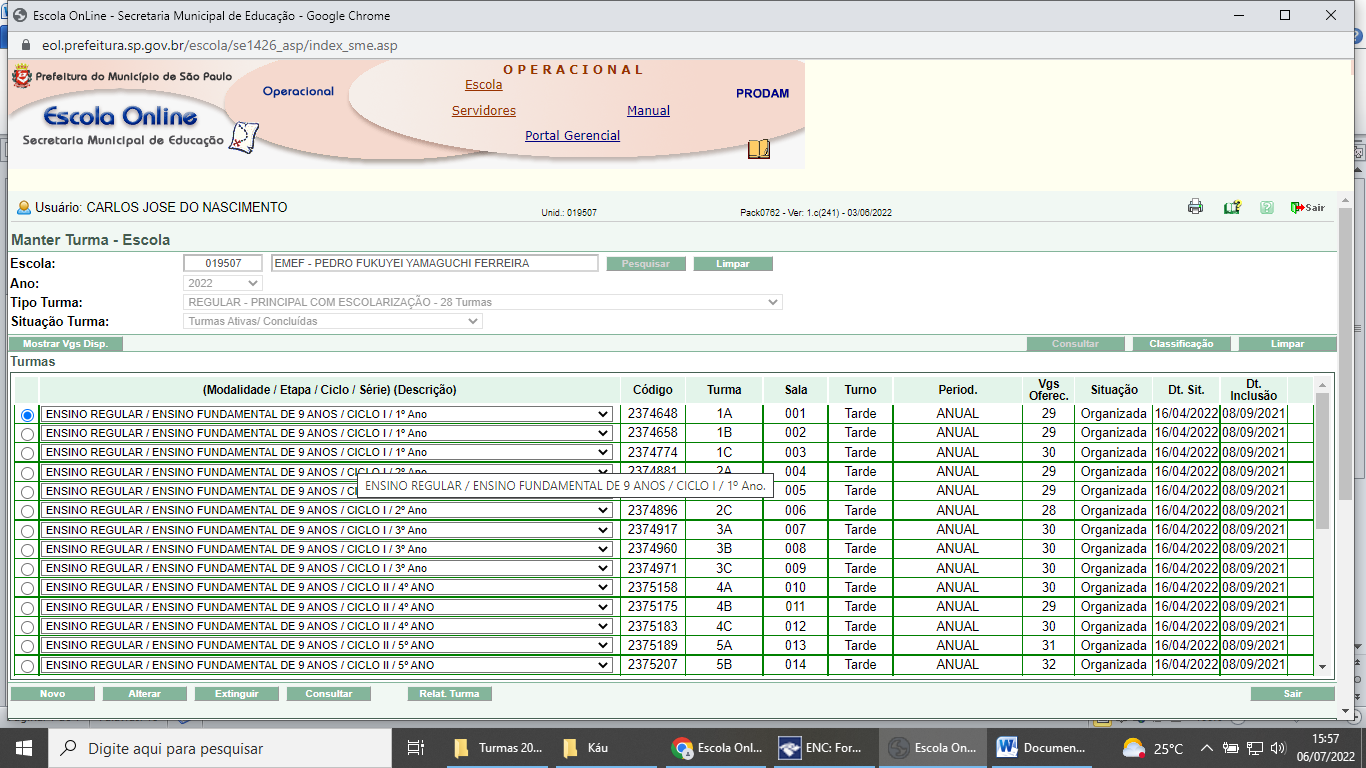 Selecione a turma(uma de cada vez para o processo)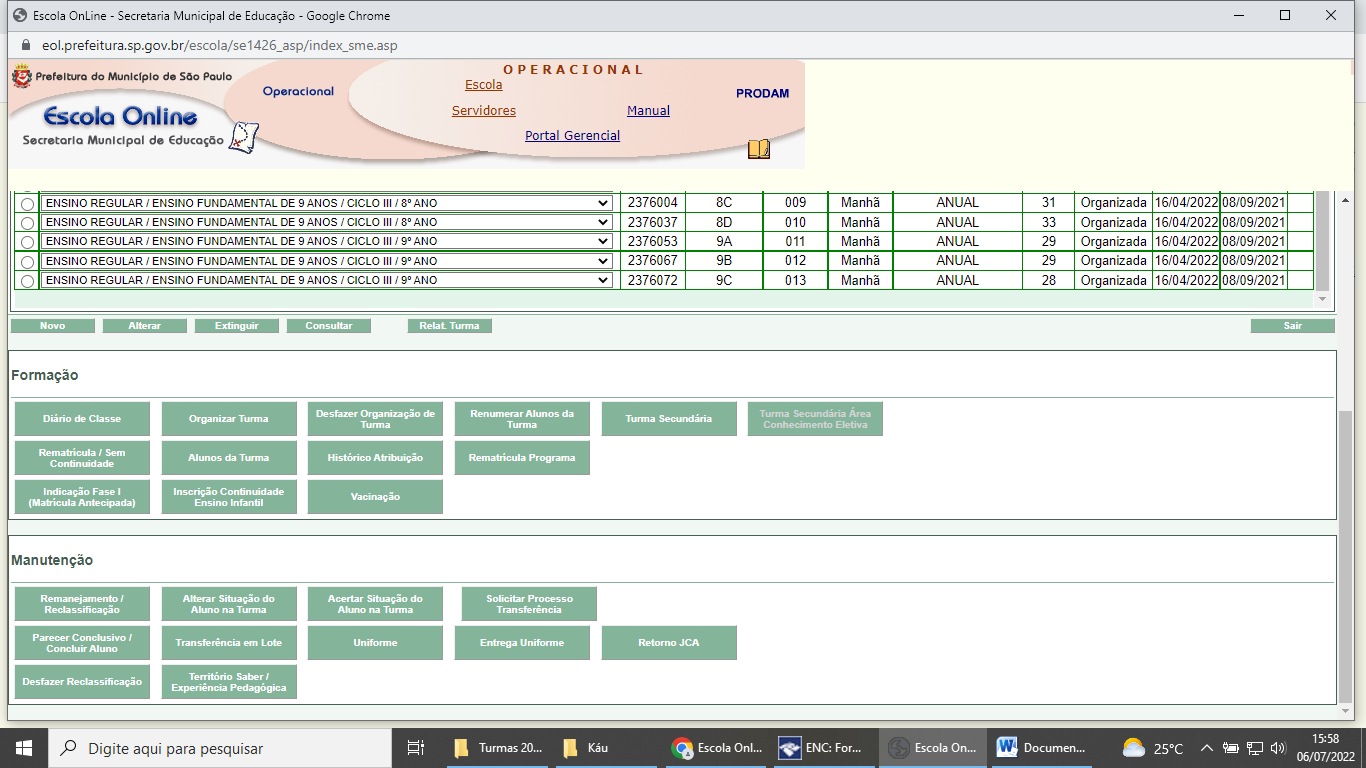 Clicar em aluno da turma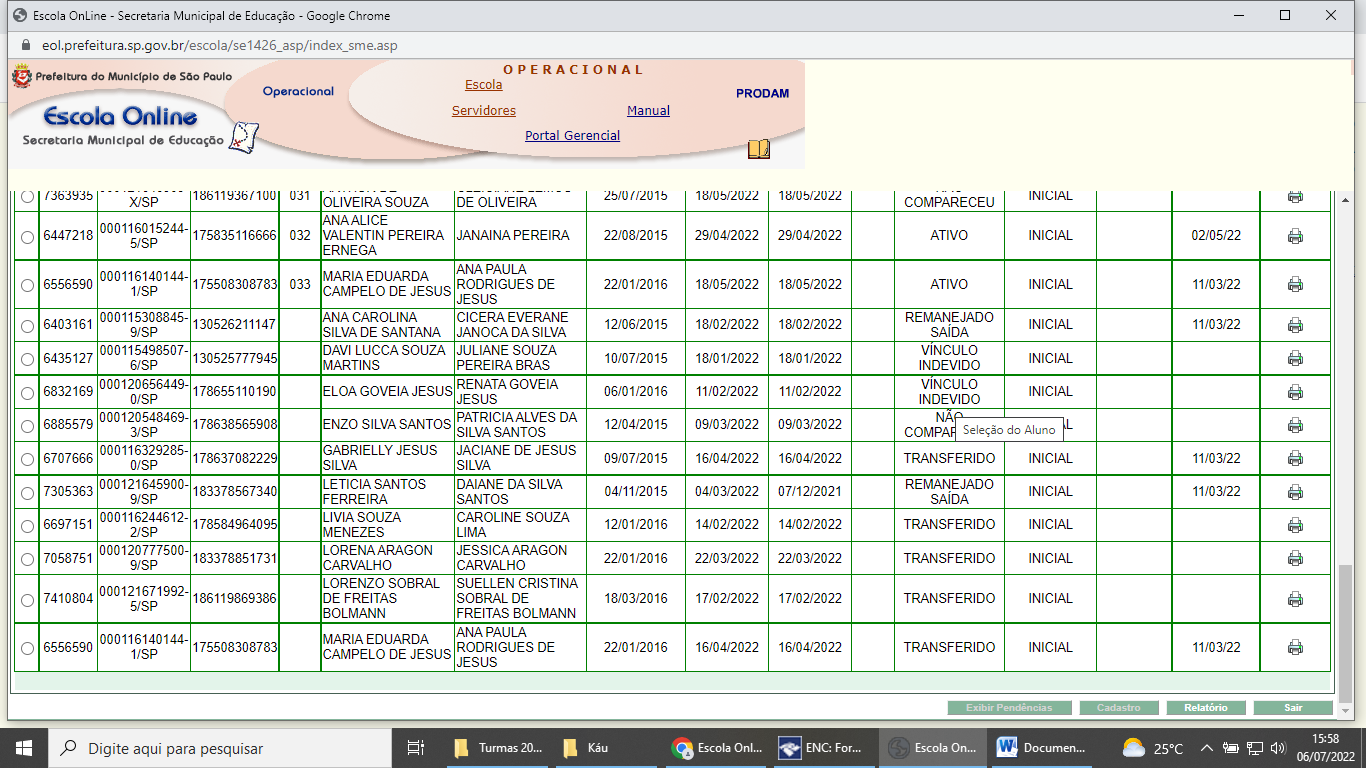 Clicar em relatório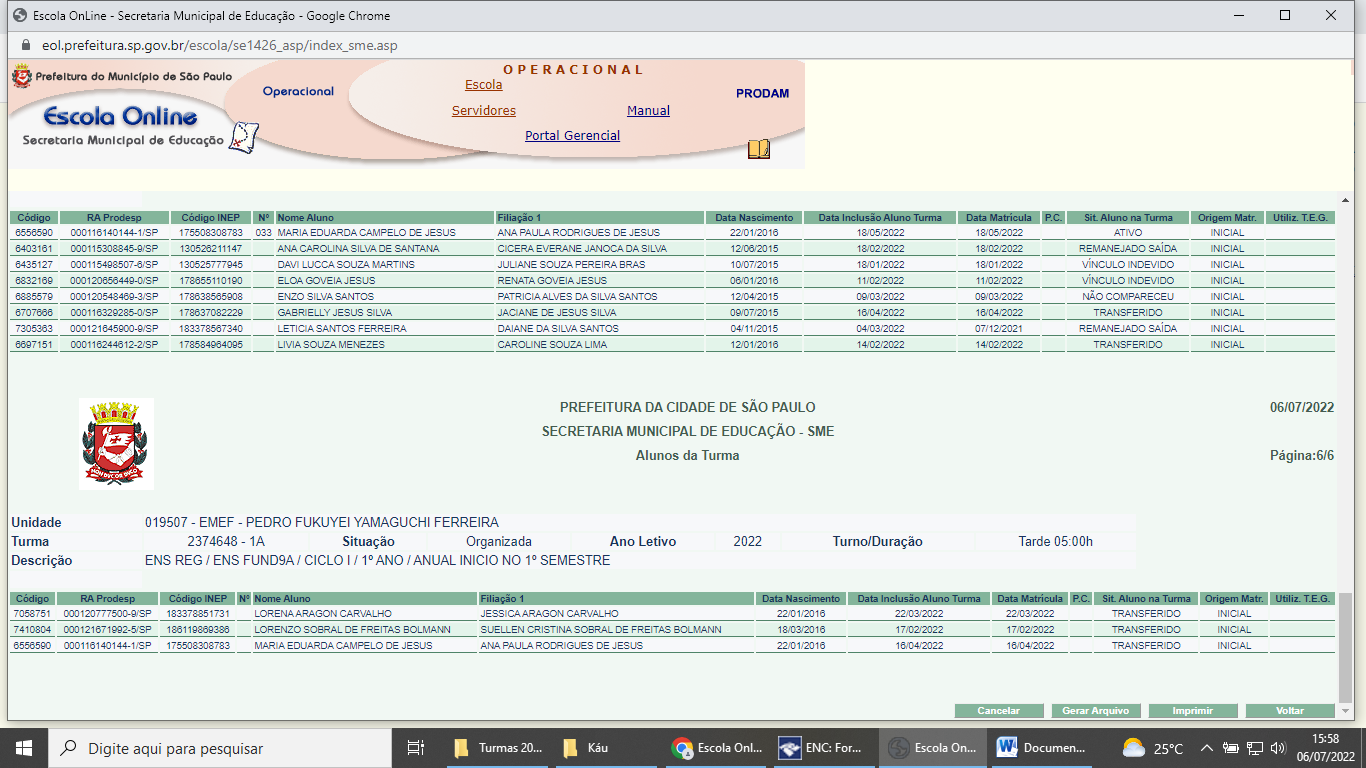 Clicar em gerar arquivo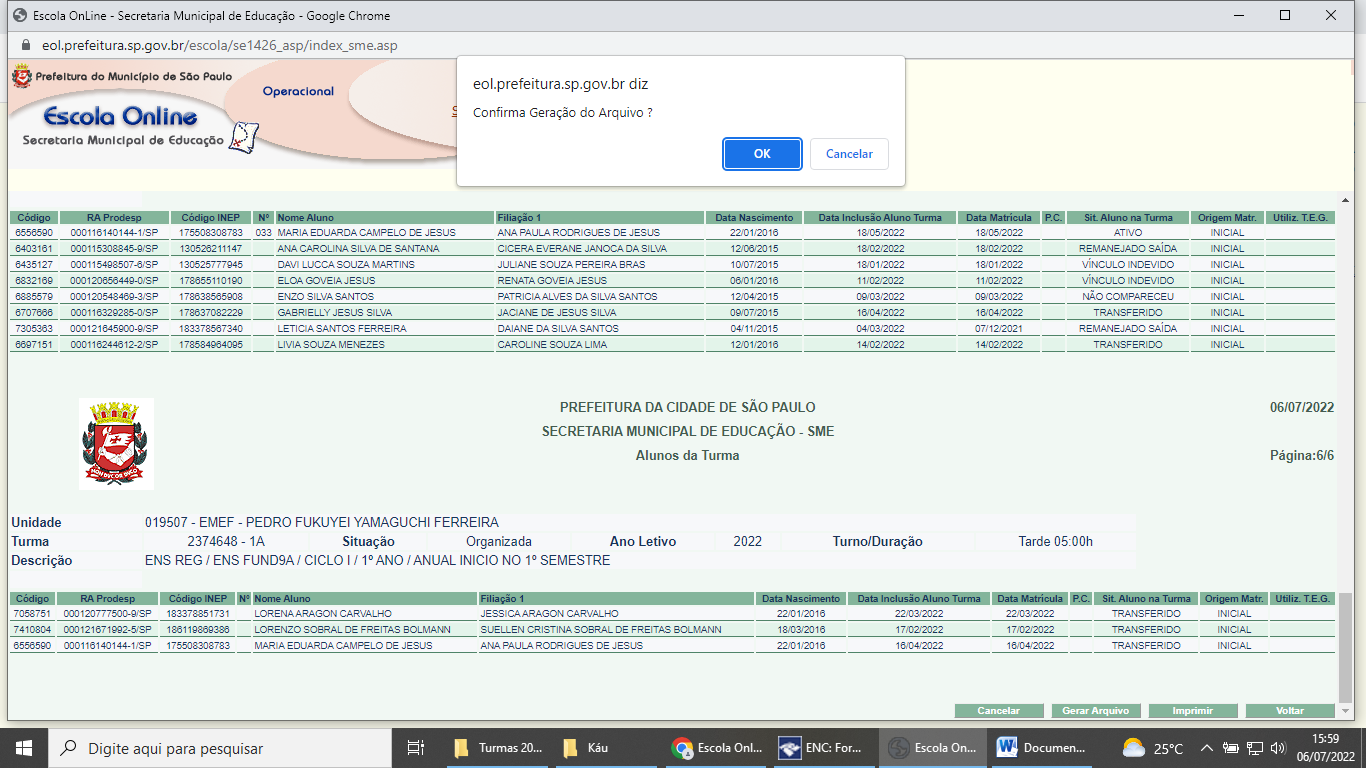 Clicar em ok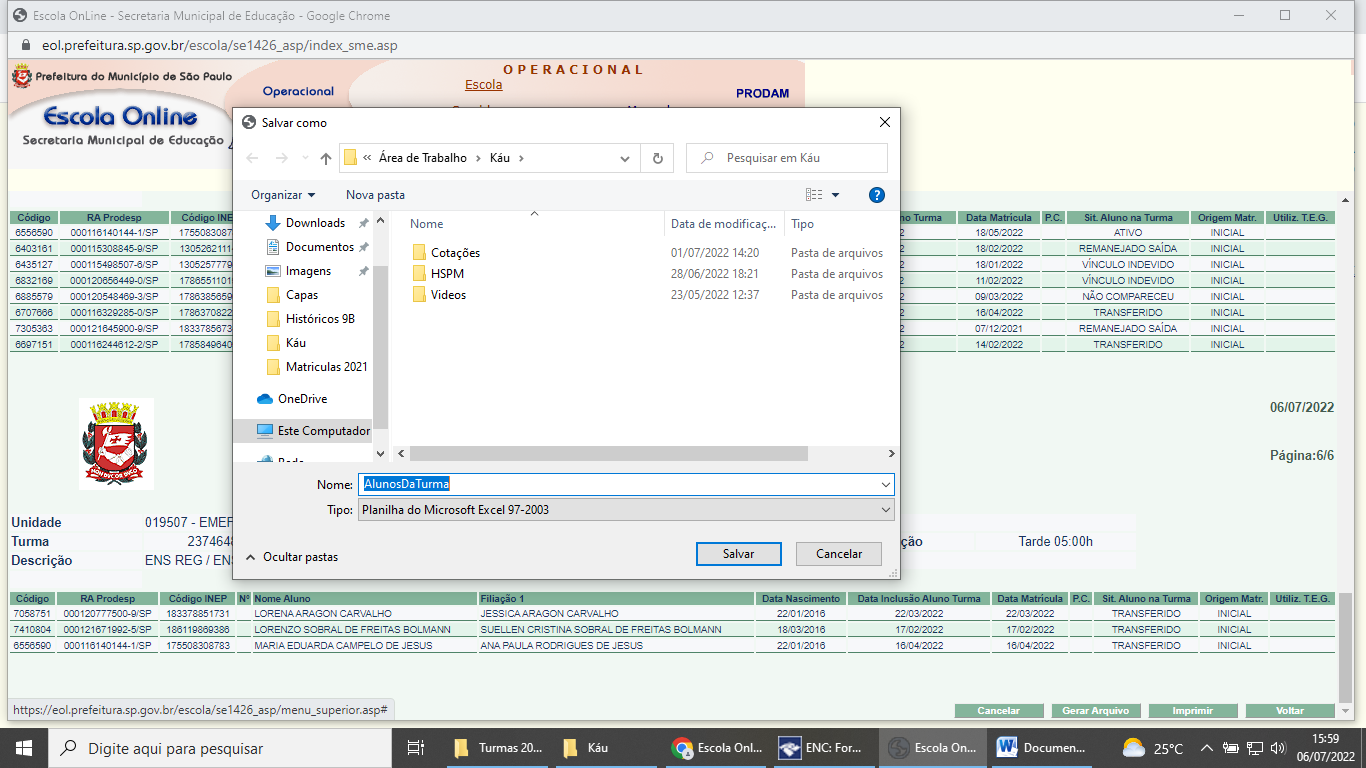 Selecionar o local para arquivar e nomear a turma como preferir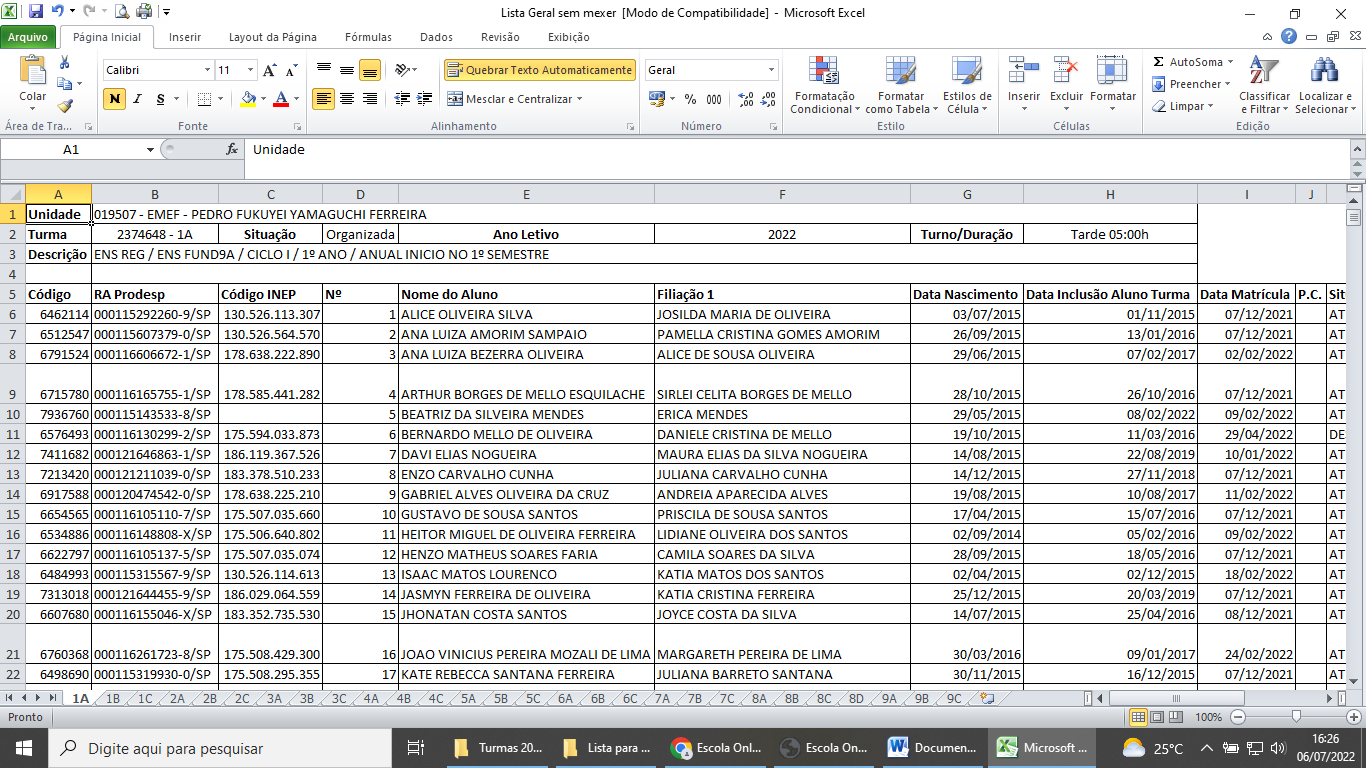 Após salvar uma a uma, elencar as turmas em uma única pasta de trabalho para manusear, excluindo os itens da planilha que não serão necessários para o mapeamento dos tablet’s.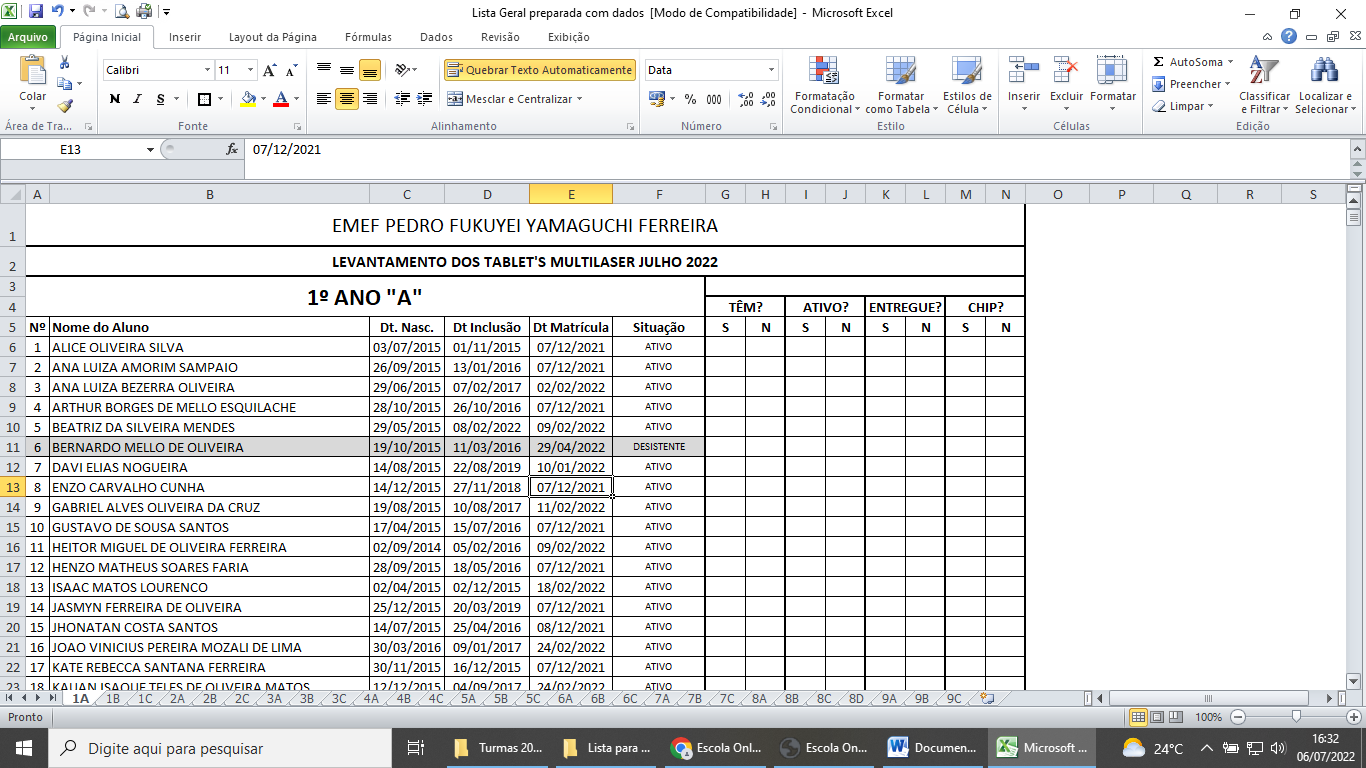 Após manuseio TODAS AS LISTAS ficarão com o mesmo conteúdo e estética para mapeamento dos tablet’s.Os três principais itens – penso eu – para o mapeamento é data de inclusão, data de matrícula e a atual situação do aluno na unidade escola.Legenda:TÊM? – Vou fazer levantamento nos termos de comodato do ano passado e precisar quantos tablet´s foram entregues;ATIVO? – Terei a quantidade dos que vieram – seja qual for o motivo – para consertar;ENTREGUE? – este levantamento será feito para os alunos transferidos/Desistentes e concluintes dos Nonos Anos 2021;CHIP? – levantamento será feito como os equipamentos que estão na Unidade seja por transferência/desistência e Nonos Anos 2021.